Website address: http://www.stalnakerfamilyassoc.org					Editor: Elizabeth ParkerThe Stalnaker Family Association Annual History Day and Annual Meeting and Reunion 2021 A Note from President- William Paul “Bill” Stalnaker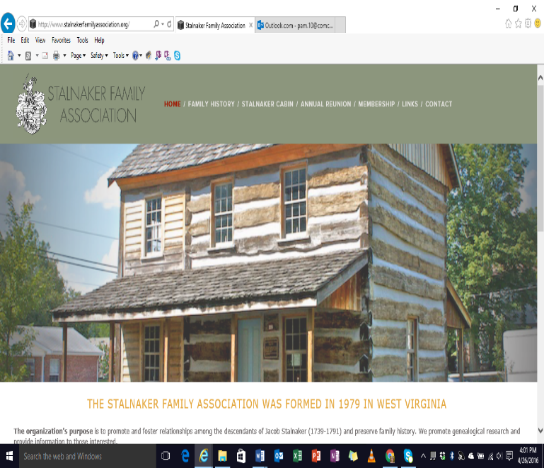 With President Biden’s announcement today that all restrictions will be lifted on June 3rd, my dreams for the Captain Samuel Stalnaker Heritage Society are coming true. Saturday, July 17, 2021 will be History Day and the Sunday, July 18, 2021 Annual Meeting, Reunion, and Auction.  The hall was reserved and my final gift to each attendee is ready.  My Cabin hearts and crosses made from the old log are ready to be distributed to each attendee. The WV Governor, Jim Justice is sending his top representative, Lynn Phillips to recognize the Stalnaker’s preservation work in Historic Beverly, West Virginia.  We have invited the new mayor of Beverly, West Virginia to attend.Planned Weekend EventsOur 2021 History Day will be Saturday, July 17th at the Jacob Stalnaker Cabin 12pm to 4pm.The Officers and the Board of Directors will be available to answer your personal history questions and to give you a tour of the cabin.  The cabin has period correct furnishings for you to see and touch. Many of the items are family pieces that are on loan to the cabin.  The Heritage Library has the complete story of the cabin and its contents available.Everyone enjoys a clean cabin so come early and help get it ready for a day of fun sharing our history.There is air conditioning in the upper level of the cabin for the first time.The 2021 Annual Business Meeting, Dedication of Cemetery, Luncheon, Featured Speaker and Auction will be on Sunday, July 18th at the Beverly Volunteer Fire Department from 10am to 4 pm. Cemetery Dedication will be on Sunday, July 18th by Lynn Phillips, the WV Governor’s Representative.Working on a catered luncheon by Chef Jon Eric Stalnaker of the Forks Inn in Elkins, WV so registrations will be necessary to meet needs of the attendees. Our ladies committee does the set up of the luncheon and provides the paper products.  They always enjoy helping hands that arrive at 9am. The Reunion signs need to be displayed at the Fire Dept, Cabin and Cemetery so we need the early attendees to secure this activity this year.  We always need help getting the room arranged to meet our special needs and with clean up at the end of the auction.Come early and volunteer to make this event great!We will try to have a Zoom for the annual business meeting and the featured speaker available for those that are unable to attend.  This will depend on the Fire Dept internet service.Please check the website to register your attendance and to reserve your lunch. Bring your auction item to help support the “living history” of the Stalnakers.A Note from the Vice President & Facebook Page “Stalnaker Group” Manager- Barry Stalnaker I will be the acting President for the 2021 Events due to the passing of our beloved President, Bill Stalnaker.As the featured speaker at our 2021 Reunion, I will be discussing “The Stalnaker Love Story—the Southern Stalnakers.”Ashleigh Payton of Milton, WV is our new Historian. She will be working with me to begin the long process of working on the next edition of The Chronology of the Stalnakers in America.   The materials that have been submitted over the past 11 years to the Association will be organized by Ashleigh and we will write the book in hard copy and possibly in digital form.  We will need help from all Stalnaker relatives to make this project successful and accurate.  See the new membership form for your information that is needed to make the book accurate. The more information that you provide to the Association the better the book will be. Heritage Library (Our Book Store) will be available at the reunion.  Ashleigh will be monitoring the printed materials this year at the reunion.  The complete list of our heritage library materials contains research that was done by family members over the past 100 years and is available for the cost of the printing of the materials.  Many of these materials have come from rare books in the hands of our family members like the Old Stalnaker Bible that Sandra Joy Moore of Parkersburg, WV just donated to the Association.  The Harts of Randolph County by Lillian Hart was donated to the Association years ago by Debra (Booth) Bartell of Maquoketa, IA.  The Hungry Mother’s State Park book has valuable information about what Judge Leo Stalnaker discovered while doing his research.  This book was discovery by James Stalnaker of Bakersfield, CA in the 1990s. This is a special service for members only.  The complete list of the Book Store materials is included in this newsletter for the first time.  We do not have these items on the website since we have learned that our materials are valuable.  We must secure our research.  Watch for historical data on the early pioneer families to be added to the Heritage Library.  The idea for this library started when Pam Stalnaker was doing research and Sandy Wilson was developing our feature speakers for the annual reunion.  This is an invaluable library and will be shared in the next book.  Our Past Presidents have been asked by many non-relative researchers to use our materials that are currently on the copyrighted website in their books.  Our Past Presidents have denied the requests to make sure that our data is used accurately.A Note from the Secretary- Sandy (Stalnaker) WilsonOur membership campaign for 2020-2021 has 219 households in the Association.  This is an increase of 71 households over last year’s membership.  Due to coronavirus-19 we have had to work together to get all of our membership dues paid by mail.  This is a MUST, since the cabin and cemetery still had financial needs.  Thank you to everyone that sent in their dues and generous donations to keep our “living history” alive in Beverly, WV.  It has been great to see more cousins paying the annual membership dues for their special relatives and donations in memory of the beloved Stalnaker relative.  We mail the newsletter first class mail to all known Stalnaker relatives so the Postal Service notifies us about address changes and deaths.  It has always been our goal to communicate to all Stalnakers and to education them on our rich heritage.   Consider giving a membership for the special Stalnaker relative that has a positive impact on your life.                                 As Mark Bowe of BARNWOOD BUILDERS said, “I have never seen a cabin in such great condition and is still in the hands of the original family”.      Please send your information for this year’s Necrology Service to wilsondan@aol.com.A Note from the Treasurer- Dan WilsonThe tax-exempt status of 501(c)(3) has had a positive impact on the generous donations from the Stalnaker cousins to the Association.  A special letter is sent for each donation for the generous donor to use at tax preparation time. Dues are used to support the History Day, Annual Meeting, and Reunion and for the publishing and mailings of the newsletters and Holiday Cards with Brag Book.Generous donations are used for the maintenance of the cabin and cemetery. We have established a permanent improvement fund (a memorial fund).  We have had several relatives pass away this year and the immediate relatives sent in monies in their memory their beloved Stalnaker relative.We will be sharing these donations at the 2021 reunion for all to see the impact of these donations.  Our current project is the Cemetery Head Stones Dedication.***Our next project is to get a separate electrical meter for the cabin.The necessary tax forms have been filed with the State of WV (in August each year) and Federal Government (in January each year). The cemetery property taxes were paid.  All bills are paid after approval by the President using the approved budget.  Since the Officers and Board of Directors donate all their time, every dollar goes directly to the maintenance of “Our Living History in America” in Beverly, WV.   Our annual fundraiser is the Auction at the end of the reunion.  Please bring something to donate to the fundraiser.A Note from the Jacob Stalnaker Cabin Manager- Darrell AllmanI have made monthly inspections of the cabin and I had the back door lock fixed. I have overseen the monthly pest control treatments, the heating and cooling needs of the cabin, and the monitoring of the temperature readings in the log plus the visitations to the cabin. RCHS mows the property.  All visitors must sign the guest book.To visit the cabin, submit a request through the Stalnaker Family Association Website Submission Form.Barry Stalnaker communicates the request to me and I personally to arrange a tour of the cabin.The Cabin will be open on Saturday and Sunday during the Reunion Events.We will be honoring his volunteer service at the annual meeting.A Note from the Old Stalnaker Cemetery Manager- Delores (Stalnaker) BraggOur landscaper is doing a good job and the cemetery looks great during my weekly inspections.Exciting news—We have just obtained the cemetery book written by Our First Reunion Organizer, Odie Velta Nestor Chapman.  She worked on the book about Randolph County Cemetery Records entitled They Rest Quietly. She researched all cemeteries for 15 years and the book was published after her death.  Her death occurred 268 years to the day (Sept 27, 1995) from the day that Captain Samuel, his brother, Adam Stalnaker and sister, Nancy Stalnaker Booth landed in Philadelphia, PA.  Until now we did not know much about the cemetery and those buried in it.  There are 50 people buried in the cemetery and we plan to publish a book with the names and life stories of those buried in the cemetery. We are very hopeful to have the information available at the reunion.  The proper paperwork has been submitted to the US Government to obtain the Marble head stones for Jacob JR and Valentine.  They are buried in the Old Stalnaker Cemetery where the road marker is located. Valentine request was denied so the Association will be paying for his Marble Head Stone and the installation. Details will be discussed at the annual meeting.We will be honoring her volunteer service at the annual meeting.A Note from our Website Manager- Matthew WilsonThe website was totally updated over the 4th of July 2020 weekend. He is working to working on getting the newsletter posted on the website and so we can communicate timely information about the 2021 History Day and Reunion Events. He will be updating the website soon with our current data on it.Please register to come to the reunion and to reserve your lunch.  If you are interested in attending by zoom during the annual meeting and reunion, please provide us with our contact information.A Thank You Note to our Newsletter Editor & Facebook Jacob Stalnaker Cabin Manager- Elizabeth W. ParkerElizabeth has done an outstanding job with the newsletter’s format and we are so very appreciative of her commitment to the Association especially since she has started a new job this year.  Her efforts increased memberships and generous donations at the time when the Association desperately needed them.  She is amazing! Come and enjoy learning from her about the association.  She created the Jacob Stalnaker Cabin Facebook page and maintains it for everyone to enjoy.Updates since the September 2020 Newsletter:Sandra Joy Moore of Parkersburg, WV donated an old Stalnaker Bible with more information on the Andrew Stalnaker line that was unknown to the Association.  The Bible will be on display at the reunion.  There is an old Bible in the cabin but this bible is fragile and is being kept in the safe.New Volunteers to Serve on the Board of Directors:New Volunteer- 2nd Vice President is Robert Stalnaker of Parkersburg, West Virginia. He volunteered to help in February 2021.  He is a Military Historian.  					 USN serviceNew Volunteer-2nd Vice President is Samuel Stalnaker of Buckhannon, West Virginia.  He volunteered to help on March 30, 2021 at his Grandfather’s calling hours.  He is eager to have the Association grow and have more activities for the younger relatives.  He is going to do the new children’s activities, help with the auction and taking the annual photo (just like his Grandfather always did).Cabin Manager Position is OPENWe are pleased to announce that Darrell and Beth Allman have a two-year-old grandson that lives in WY.Darrell and Beth will be moving to Wyoming to be closer to their only grandchild. ***Darrell will be working to get the electric meter installed as his last project for the Association. We have been so blessed to have Darrell doing this job.  He will be hard to replace. We wish them the very best in Wyoming with their daughter and grandson.  Darrell was instrumental in getting our Association name changed so it reflects all Stalnakers in America. The Captain Stalnaker Heritage Society name change was his idea.“Brag Book” (Stalnaker Family Association Births) First Edition published in 2020.Births will be announced in the December Holiday cards.Please send all births of Stalnaker over the past two years (2019-2021) to wilsondan@aol.comIt will be interesting to see all the last names that our Stalnaker cousins have.Please include the name of the child, gender, date of birth, city, county and state of the birth.Please include the names of the proud parents, grandparents and great grandparents (if know).We would love pictures too and please label the pictures for us.The deadline will be annually is November 30th for this year’s new arrivals list.The book will be printed and placed in the December Holiday cards.We will be celebrating the lives of these relatives at the 2021 Reunion:Richard G. Stalnaker, 80 years old of North Canton, Ohio, passed in 2002.Jimmy Eugene Stalnaker, 67 years old of Gay, West Virginia.	 	USAF 21 years service*Alice Smith, 100 years old of Hartford Village, Vermont passed in 2007.Her education career lasted for 50 years. She was a teacher and principal. *Eva Anderson, 88 years old, of Dunbar, WV., passed April 18, 2012. Mother of *Sandra Stalnaker Lawson, PhD of St. Albans, WV. and 		*Beverly Stalnaker Bolles, EdD., of Dunbar, WV.      						                            *Thomas Cottrell, 79 years old of Xenia, Ohio passed on October 13, 2017. $Helmut “Hal” Schreiber, MD, 75 years old of Shaker Heights, Ohio passed on July 2, 2018. 		He was related to Capt. 	Samuel Stalnaker’s mother in Germany.Howard ”Ike” Burton Moore, 90 years old of Huntsville, AL passed on April 19, 2018.Robert A. Stalnaker, 68 years old of Gassaway, WV passed on March 36, 2019.$*Helen M. Ingram, 91 years old of Apple Valley, CA., passed April 30, 2019.Harlan “Duane” Stalnaker, 77 years old of Beverly, WV passed on November 19, 2019.	Father of *Deann Hedrick of Beverly, WV & Cindy Stalnaker	Brother of *Deloris (Stalnaker) Bragg of Beverly, WV and *MaryAnn (Stalnaker) Taylor of Tornado, WVPheba V. Argogast, 89 years old of Parkersburg, WV passed on November 22, 2019.	Sister of *Doris Ann Baker of Millcreek, WV$*James Stalnaker, 78 years old of Elkins, WV passed on December 5, 2019.	Husband of *Carolyn Stalnaker of Elkins, WV	Son *Richard (Brad) Stalnaker of Morgantown, WV							     Leulla E. Hart, 92 years old of Elkins, WV passed on January 18, 2020.	Mother of *Calvin Hart of Elkins, WV. Hugh Hart, Regina Hart StricklandDwight Lane Williams, 83 years old of Ashtabula, Ohio passed n January 25, 2020.Oral C. Stalnaker, 87 years old of Plain City, Ohio passed on January 27, 2020.$*Richard B. Stalnaker, 71 years old of Davisville, WV passed on February 3, 2020.		 USFA service	Brother of *Eddie Stalnaker of KY		 Father of *Richard Stalnaker of Parkersburg, WV		Uncle of *Robert Stalnaker of Parkersburg, WV		Brother-in-law of *Charlotte Stalnaker, RN of Belpre, OH		Nephew to *JR and Scottia Stalnaker, Deloris Hupp & *Jan and Brent Augustein		First Cousin of *Sandy Wilson, *Rich Stalnaker, *Russell Stalnaker, *Missy Deen,		 *Denise Jenkins, *Heidi Griffin, *Linda Wetmore, *Lucy Witner, *Butch Reger, *Nita McMullen,  Robert Lee Stalnaker, JR., 71 years old of Weston, WV passed on February 10,2020.Dorsey M. Stalnaker, 94 years old of Odells Knob, KS passed on March 22, 2020.			USN serviceOkey Lee Stalnaker, 88 years old of Gap, West Virginia passed on April 10, 2020.*Leslie E. Cox, 84 years old of Beckley, WV. passed April 25, 2020. Husband of * Lena Stalnaker Cox of Beckley, WV*Vilas Dale Stalnaker, 95 years old of Elkins, WV. passed on May 5, 2020.Uncle of *Charles L. Hight of Hedgeville, WV.							                           $John H. Davison, 83 years old of Concord, Ohio passed on June 13, 2020.			USAF service       *Brenda Stalnaker of Glenville, WV passed on June 7, 2020Wife of *James Stalnaker of Glenville, WV                                                                                                                    Brenda Stalnaker, 63 years old of Zanesville, Ohio passed on August 2, 2020.					                   Albert Glen “Butch” Stalnaker, 72 years old of Marietta, Ohio passed August 5, 2020.                                                    Nanette Reckart Eaton, 75 years old of Myrtle Beach, SC passed on September 11, 2020.*Robert L. Stalnaker, 87 years old of West Valley, Utah passed on September 13, 2020.		USFA service	Husband of *Joyce Stalnaker of Salt Lake City, UT	Father of *Mark Stalnaker of Salt Lake City, UT & Scott Stalnaker, Keri Graff, Shauna Anton$Kathryn Chapman Beattie, 91 years old of Chilhowie, Virginia passed on December 13, 2020.	Kathryn preserved the Old Stalnaker Town Hall in Chilhowie, VA.$*Deloris (Stalnaker) Hupp, years old of Lakeville, MN passed on December 20, 2020.		Mother of * Renita McMullen of Farmington, MN, Craig Hupp, Mark Hupp and Tim Hupp.	Sister of *JR Stalnaker of Colorado Springs, CO and Jan Augustein Stalnaker of Sun City Center, FL	Aunt of *Eddie Stalnaker, *Linda Wetmore, *Lucy Witner,*Butch Reger, *Sandy Wilson, *Russell Stalnaker, 	*Richard Stalnaker, *Missy Deen, *Denise Jenkins, *Heidi GriffinJoan E. Stalnaker, 89 years old of Akron, Ohio passed on January 30, 2021.James Stalnaker, 72 years old of Farmington, WV passed on February 5, 2021.*John DeFazio, 79 years old of Summerville, SC passed on February 7, 2021.			USFA service	Husband of *Joy Gilchrist Stalnaker DeFazio of Summerville, SC	former Secretary of the SFA & Founder of Hacker’s Creek Pioneer Descendants, Inc.$*Thomas Lee Witner, 77 years old of Pulaski, TN passed on March 23, 2021.			USFA service	Husband of *Lucy Witner of Pulaski, TN	Father of *Carla Wall of Pulaski, TN *Deanna Brindley of Sheffield, AL, and *Tammy Thurman of Pulaski, TN	Grandfather of *Brandon Wall, *Tiffany Niedergenes, *Tiffany Thurman, *Faith Staggs & *Richard Douglas	Brother-in-law of *Linda Wetmore of Kent, OH and Butch Reger of Christiana, TN$*Judy Glasscock Reger, 71 years old of Christiana, TN passed on April 3, 2021.	Wife of *Butch Reger of Christiana, TN	Grandmother of Nicholas, Samuel & Jacob Moore and Dillion Reger.	Sister-in-law of *Linda Wetmore of Kent, OH and Lucy Witner of Pulaski, TN.Dale R. Williams, 76 years old of Concord, Ohio passed on April 12, 2021.*William Roger “Bill” Stalnaker, 84 years old of Glenville, WV passed on April 15, 2021.	Husband of *Betty Stalnaker who passed on November 11, 2016.$*President William Paul “Bill” Stalnaker, 80 years old of Buckhannon, WV passed on April 24, 2021.	USArmy service	Husband of *Anna Ruth Stalnaker of Buckhannon. WV	Father of **Deborah Schock, Lori Black, Mary DeRico & *James Stalnaker (all of Buckhannon, WV)	Grandfather of Angelica Black, Heather Wright, Tessa Gaughan, *Michael Stalnaker, *Samuel Stalnaker & 	Devin Black 	Great Grandfather of Landon and Brody Wright, Aiden Gaughan & Grayson Gaughan.	*denotes active member of the Stalnaker Family Association$ denotes memorial monies donated in their name.Current Officers and Board of DirectorsPosition-	 Name				Term			LocationPresident- William Paul “Bill” Stalnaker		2019-2021		Buckhannon, WVVice President- Barry Stalnaker			2019-2021		Wilsonville, AL2nd Vice President- Robert Stalnaker		2021-2021		Parkersburg, WV2nd Vice President- Samuel Stalnaker		2021-2021		Buckhannon, WVSecretary- Sandy (Stalnaker) Wilson		2018-2021		Novelty, OHTreasurer- Dan Wilson				2019-2021		Novelty, OH
Co-Treasurer- Martha (Stalnaker) Litten		2019-2021		Lakeville, OH
Cabin Manager- Darrell Allman						Weston, WVCemetery Manager- Delores (Stalnaker) Bragg				Beverly, WVHistorian- Ashleigh Payton						Milton, WVNegotiator-   VACANTSFA Web Master- Matthew Wilson					Owings Mills, MDSFA Submission Officer- Barry Stalnaker					Wilsonville, AL
Newsletter Editor- Elizabeth W. Parker					Bridgeport, WVLadies Committee- Martha W. Burton					Horner, WVLooking for volunteer for the positions of Negotiator2021 Elections will be for all seven positions of the Officers Board of Directors are appointed by the OfficersAssociation website:  Type this link to view historical documents:http://stalnakerfamilyassoc.org/historical-documents/Dues and Donations:Annual dues time!  Special thank you to everyone paid their dues already. If you have not sent dues - good news - it’s never too late! Remember with a generous donation to the cabin and cemetery maintenance fund – a special gift from the board will be sent to you.  This year the donation gift is the Second in a Series of 4 notecards drawn by our cousin, Brad Stalnaker.If you missed out on the first in the series, you could request the first set of notecards with an additional donation.In the fifth year, the set will be one of each of the four notecards. These notecards make wonderful gifts for a beloved relative or a friend.Stalnaker Heritage Library InventoryBook Store Order Slip					CustomerName_____________________________________					Address 	______________________________________					Phone		______________________________________					Email		______________________________________					Date		______________________________________Item								Quantity	Price	TotalChronology of the Stalnakers in America, 1982 by YoakumLimited editions available (Must be member to purchase)	______		$45 		______Descendants of Captain Samuel Stalnaker of Augusta County, VA.	______		$15		_______By Richardson & Richardson, Baltimore, MD, 1907, pages 24Bound with Plastic Cover--excellentCaptain Samuel Stalnaker Colonial Soldier and Early Pioneer andSome of his Descendants(An Illustrated History of the Early Stalnaker Pioneers compliedBy Judge Leo Stalnaker, 1983, pages 13.Bound with Plastic Cover						________	$15		_______Captain Samuel Stalnaker Colonial Soldier and Early Pioneer andSome of his Descendants—Stalnaker Boldly Ventured is Half Won Bound 8 ½ in by 11, pages 52.Bound with plastic cover and great pictures--excellent		  ________	$25		_______Journal of Doctor Thomas Walker, March 21, 1751 page 11Pioneers and Patriots, page 41Virginia Militia, page 197Appalachian Virginia, page 7Southwest Virginia, 1746-1786, page 58VA Military Records 005886…, page 44	Bound with Plastic Cover						________	$5		_______		Council of War Held at Augusta, Virginia Courthouse PresentColonels John Buchanan & David Stewart: Major John BrownCaptains: Joseph Cutlin, Roger Scot, Patrick Martin, William Christian, Robert Breckenridge, James Lockhart, Israel ChristianSamuel Stalnaker & Thomas Armstrong	Written in Cursive, 3 pagesBound in Plastic Cover						________	$10		_______Stalnaker Story by Lula Belle Stalnaker Russo, 1911, pages 2	  	_________	$5		_______War of 1812 Company of Captain Wamsley by William Rice, pages 8	________	$10		_______		Induction Ceremony of Road Marker with Color Family Photo,Complete details of the cabin and its contents, pages 4	   Bound with Plastic Cover					   	 _______	 $5		_______	Jacob Stalnaker Cabin Restoration Story with Pictures and articles by William Paul Stalnaker, pages 23			Bound with Plastic Cover						_________	$10		_______Stalnaker Hall Presentation with pictures, pages 70		Bound with Plastic Cover						  _______	$15		_______		Relationship between George Washington & Captain Samuel Stalnaker Pages 65Bound with Plastic Cover					  	 _______	$15		_______William Stalnaker History in Gilmer County, WVStalnaker Cemeteries in Gilmer County, WVBoth by MaryAnn (Maxwell) RadabaughTwo separate bound with Plastic Cover				_______		$10		_______History of the Stalnakers in America by Lisa DeGruyter of the Samuel Jr Stalnaker lineage,  pages 30Bound in Plastic Cover 						________	$15		_______		Total for merchandise						________			_______SHIPPING AND HANDLING CHARGES$5.00 	to 	$15.00		equals	$5.00					$16.00	to 	$40.00		equals	$7.50$41.00	to	$70.00		equals	$10.00$71.00 	to	$100.00		equals	$15.00Over $100.00			Equals 	$20.00 Books are				$10.00 each		 _______			_______Totals								  _______			_______Send to Dan Wilson, Treasurer7700 Deerfoot TrailNovelty, Ohio  44072-9542wilsondan@aol.com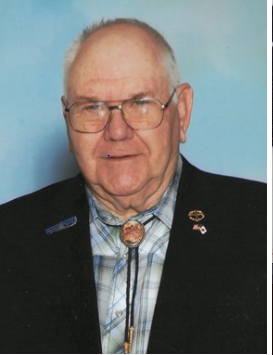 Tribute to our Beloved President, William Paul (Bill) Stalnaker.	Bill attended the organizational reunion in 1965 and was proud to have attended every reunion from 1965-2020.  He attended 55 reunions.  Bill is best known as our auctioneer and photographer.  Bill cared deeply for the preservation of the history of the Stalnakers in America.  He served as our President for 10 years or VP most years.  He worked alongside each President while he kept the paperwork of the Association. He knew what each past President’s goals were for the preservation of our rich heritage. He was so very proud of the Barnwood Builders Season 6 Episode 6 “At the Crossroads” that featured the Jacob Stalnaker cabin. When he learned about the Southern Stalnakers, Bill was eager to get to know them and as supportive of the changing of the name to “The Captain Samuel Stalnaker Heritage Society” so all Stalnakers would be comfortable in the Association.  Since the official registration and tax exempt status is the Stalnaker Family Association, we still need to use it first on your communications. This past year he worked to get the West Virginia Government to acknowledge for what the Stalnakers have done and are continuing to do in Historic Beverly, West Virginia.  He encouraged the WV Governor Jim Justice to recognize the efforts of the Stalnaker to preserve the history of West Virginia.  He got the applications filed with the US Government Department of Military Affairs to provide the Headstones for Jacob JR and Valentine Stalnaker who served in the Revolutionary War with General George Washington. This was done just days before he passed.  Yes, he dreams are coming true!  He wanted to be remembered for the preservation at the Old Stalnaker Cemetery, for fundraising (the annual auction), photographer, preservationist of things Stalnaker and the 501(c)(3) status.Please come and celebrate his life during the Annual Business Meeting on Sunday, July 18th, 2021 at 10 am.  At the 2019 Reunion Bill was presented with a special framed drawing of the Stalnaker Cabin by Richard (Brad) Stalnaker.  Bill expressed his sincere gratitude to Kevin Lloyd for the wonderful reunion in 2019.  Kevin’s music brought tears to everyone’s eyes as he song a specially written song for the Reunion.  In appreciation for all Bill’s volunteer work the Association gave Bill’s family a wind chime of that plays his favorite song “Amazing Grace”.  It was the last song that he sang to his family.Bill has left a special handcrafted token of his love for you in the Crosses and Hearts.  Accomplishments of the Stalnaker Family Association over the past 55 years according to Bill Stalnaker’s Historian records Original Organizer, Odie Chapman is remembered for getting it all started with a family luncheon and discussion about our rich heritage and for the Old Stalnaker Cemetery Burial Information.First President, Mrs. Paul (Winnifred) Scott is remembered for getting the Association organized.Past President, Earl (Rusty) Stalnaker is for the First By-laws getting registered with the State of West Virginia, securing the 1750 Map Preservation and the ceremony restoration work for the 1976 Jacob Stalnaker SR monument to be placed in the cemetery that was donated by Judge Leo Stalnaker.Past President, Cameron Stalnaker is remembered for the Chronology of Stalnakers in America book along with Cecil Stalnaker and Editor, Martin. Past President, Frankie Stalnaker Sponaugle is remember for her fiscal skills to keep the Association established and the newsletter. Past President, Ed Stalnaker is remembered for the saving the Cabin from being destroyed, Cabin Move, working the RCHS, website establishment and the working with WV Retired Teachers Association on the Cabin Restoration.  Ed established a relationship with Hacker’s Creek Pioneer Descendants, Inc to house our old family records.  Bill Stalnaker kept the originals for security reasons.Past President, Madison “Rex” Stalnaker is remembered for the Road Marker, the first attempt to secure501(c) (3) status with updated Bylaws, finishing the restoration, working with RCHS and for establishing the cemetery boundary lines with the help of Zane Stalnaker.  He created the term “our living history” in America.Past President, Pam Stalnaker is remembered for the Saving of the Cabin from the RCHS and the MOU attempts with RCHS.  She got Barnwood Builders to come to feature the Cabin on the show.Past President William Paul (Bill) Stalnaker is remember for keep our historical records in order, securing the 501(c) (3) status, updating our By Laws, securing our ownership of the Cabin, getting the cabin log corner repaired, participating in the Barnwood Builders shotting of the cabin, making the cabin handicapped accessible, getting the headstones and monuments for the Old Stalnaker Cemetery.  Bill attended 55 reunions (1965-2021).There have been several other important relatives in the preservation of our history. Charles Chapman, Judge Leo Stalnaker, Cecil Stalnaker, Martin Yokum, Marty Coffman, Marty (Stalnaker) Litten, Hazel Hankey, Wilmetta Hinkle, Peggy Harper, Joy Stalnaker DeFazio, Nancy (Stalnaker) Bundy, Ken Stalnaker,Judge Cela Burge, John Burdis, Sandy (Stalnaker) Wilson, Dan Wilson, Phillis (Stalnaker) Newell, Zane Stalnaker, Linda Stalnaker, Delores (Stalnaker) Bragg, Darrell Allman, Elizabeth Parker, Gregory Parker, Matthew Wilson, Martha Burton, Brad Stalnaker, Lacey Stalnaker, Nancy Jackson, Cindy Reese, Richard Jackson, Barry Stalnaker, James Stalnaker, Kevin Lloyd, Steven Stalnaker, Paul Scott, Icy Stalnaker, Eddie Stalnaker, MaryAnne Stalnaker and Anna Ruth Stalnaker.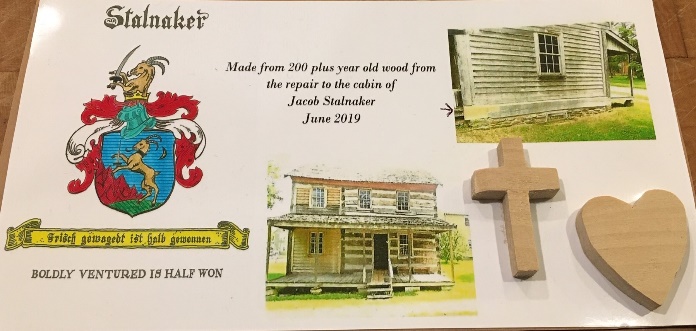 Warm regards,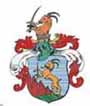 Elizabeth Parker, EditorWelcome to the Stalnaker Family Association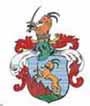 Website:	http://www.stalnakerfamilyassoc.orgPlease use this form when submitting your 2021-2022 dues and/or making a donation. Mark the appropriate box(s) for any money you are sending toThe Stalnaker Family Association.Please fill out the name and address section so we can keep you informed of the association events and happenings!We appreciate you all & thank you for your continued support !Name:  	Address:   	Phone #:   	E-mail address:   	  Date of Birth: ____________________________Location:________________  Parents: ________________________________________________________  Wedding Date: __________________________Location: ________________   for the Holiday Card  Recent Births in your family:_________________________________________ for the Brag Book  Recent Deaths in your family:________________________________________ for the Necrology ServiceSelect one – or – both when making an additional donation: 	 I am paying my 2021-2022 dues ($10.00)Please pay dues by June 30, 2021 	 I am making a donation to the Association - amount of $ 	(Donations - used to support maintenance on the Stalnaker Cabin & Cemetery)Please, return this form with dues / donations, make check payable to:The Stalnaker Family Association  Treasurer:  Dan Wilson7700 Deerfoot TrailNovelty, Ohio 44072New Membership FormThis year the Membership Form is requesting more information so the Historian and President can collect information from each member to update our records.It is very hard to determine one’s line since there are so many relatives with the same names.You can provide more information on the back side to help us know more about you.You can include your bio/resume if that makes it easier for you.If you know what page in the 1982 edition of the book that your closest descendant can be found, they would appreciate that information.Our new historian, Ashley Payton will be securing the information and it will only be used for the book research only.  We do not share information with anyone.  Everyone wants their privacy protected.Key to use for your information:For relatives in the Nancy (Stalnaker) Booth, line use page 21.For relatives in the Jacob SR line, use page 25.For relatives in the Jacob II, line use page 26.For relatives in the Jacob III line. use page 71.For relatives in the Valentine line, use page 105.For relatives in the Boston (Edgar Stalnaker) line, use page 214.For relatives in the William (Judge Celia Burge) line, use page 260.For relatives in the John (William Paul (Bill) Stalnaker) line, use page 324.For relatives in the Andrew Stalnaker line, use page 335.For relatives in the Samuel II (Sandy (Stalnaker) Wilson/Nancy Jackson/McWhorter/Radcliffe/Hughes) line, use 	page 359.  Sandy’s grandparents are on page 383. For relatives in the Adam (Rex Stalnaker/ William Dawson/Darrell Allman) line, use page 394.For relatives in the Katherine (Stalnaker) Whitman line, use page 414.For the Southern Stalnakers (Barry Stalnaker line), Welcome to the book!Visit the Stalnaker Family Association - website:	http://www.stalnakerfamilyassoc.org